PENGGUNAAN MODEL PROBLEM BASED LEARNING UNTUK MENINGKATKAN SIKAP PERCAYA DIRI DAN PRESTASI BELAJAR SISWA PADA PEMBELAJARAN TEMATIK(Penelitian Tindakan Kelas pada Tema Benda-Benda di Lingkungan Sekitar Sub Tema Wujud Benda dan Cirinya di Kelas V SDN Mengger Girang 1 Kota Bandung)SKRIPSI Disusun untuk Memenuhi Salah Satu Syarat Memperoleh Gelar Sarjana Pendidikan Guru Sekolah Dasar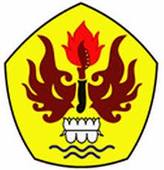 olehRESTU SETIANINGSIHNIM 105060147PROGRAM STUDI PENDIDIKAN GURU SEKOLAH DASARFAKULTAS KEGURUAN DAN ILMU PENDIDIKANUNIVERSITAS PASUNDANBANDUNG2014